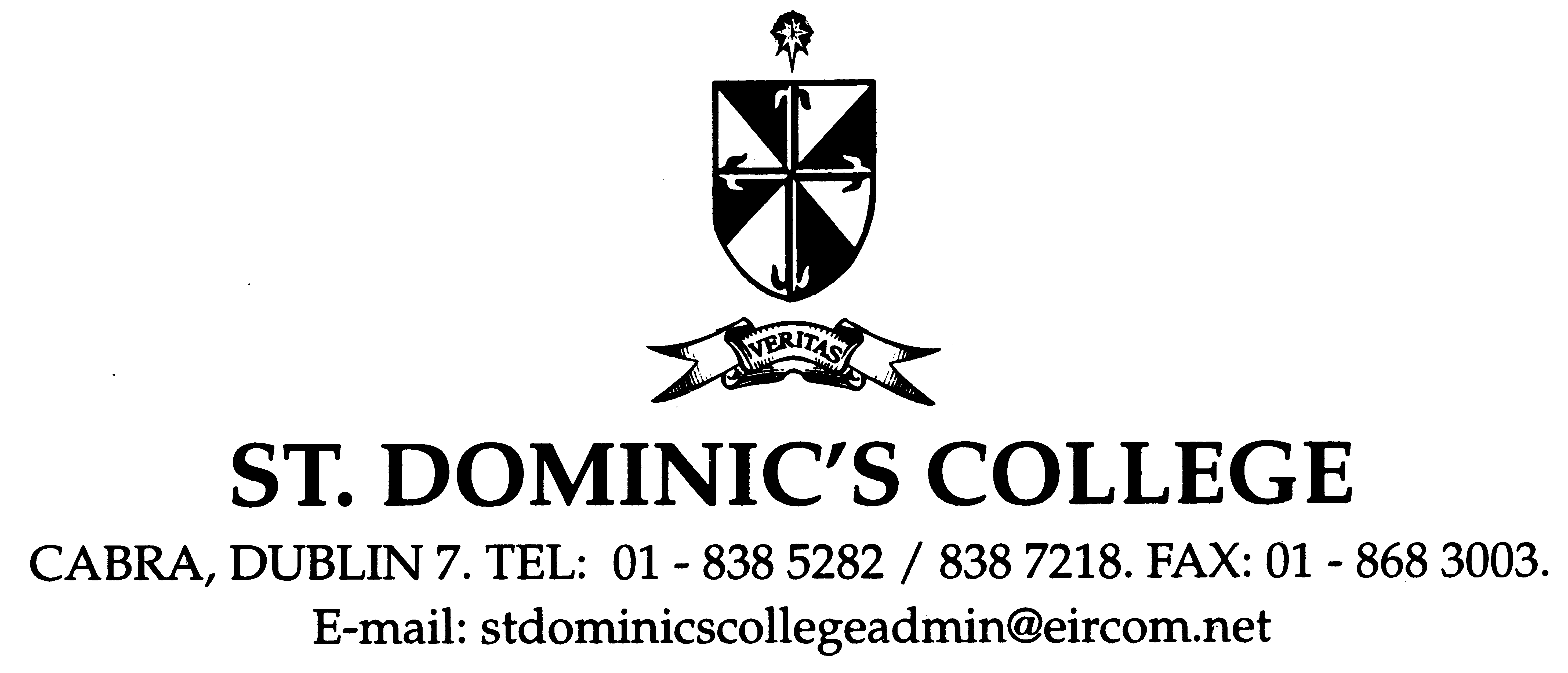 			EMPLOYER’S REPORT ON WORK EXPERIENCEEMPLOYER  . …………………………………………………………………………………..STUDENT  ……………………….…    ATTENDANCE DATES   November 9th – 13th 2020DESCRIPTION OF WORK EXPERIENCE  .........................................................................................................................................................................................................................................................................................................................................................................................Please add any further comments you wish to make about this student   ................................................. ...........................................................................................................................................................................................................................................................................................................................................................................................................................................................................................................Comment about the Work Experience Programme  ............................................................................................................................................................................................................................................................................................................................................................................................................................................................................................................................................................................................SIGNED:   `Gemma Branigan    		   POSITION:  TY Co-ordinatorQUALITIES(Please tick appropriate box)Very GoodGoodAcceptablePoor or UnsatisfactoryUnable to AssessAttendance & PunctualityPersonal AppearanceAttitude towards JobAbility to Follow InstructionsInitiativeAbility to Complete Jobs WellPractical AbilityAbility to handle TechnologyRelationship with SupervisorsRelationship with Fellow Workers